Prosvetno društvo »SOČA« KanalPionirska 85213  KanalV A B I L OV četrtek, 24.11.2022 vas ob 19,30 vabimo v  GOTSKO HIŠO NA KONTRADI, na predstavitev knjigeGOREČA DUŠA, ki jo je napisala mlada  pisateljica ARIETTA AHMETI.Roman je zgodba o  nesmrtni ljubezni, ki ne pozna ovir, o ljubezni, ki do kosti skeli, in ki ni nikoli pozabljena. Knjiga je lahko lepo  darilo za ljubitelje branja in jo boste lahko kupili na predstavitvi s posvetilom pisateljice.Arietta je   postala naša  domačinka,  sedaj živi v Desklah,  zato vljudno vabljeni na predstavitev ,  da  ji z obiskom damo še dodatno  vzpodbudo za njene nadaljne  pisateljske podvige.VLJUDNO VABLJENI                                                                    PROSVETNO DRUŠTVO »SOČA«KANAL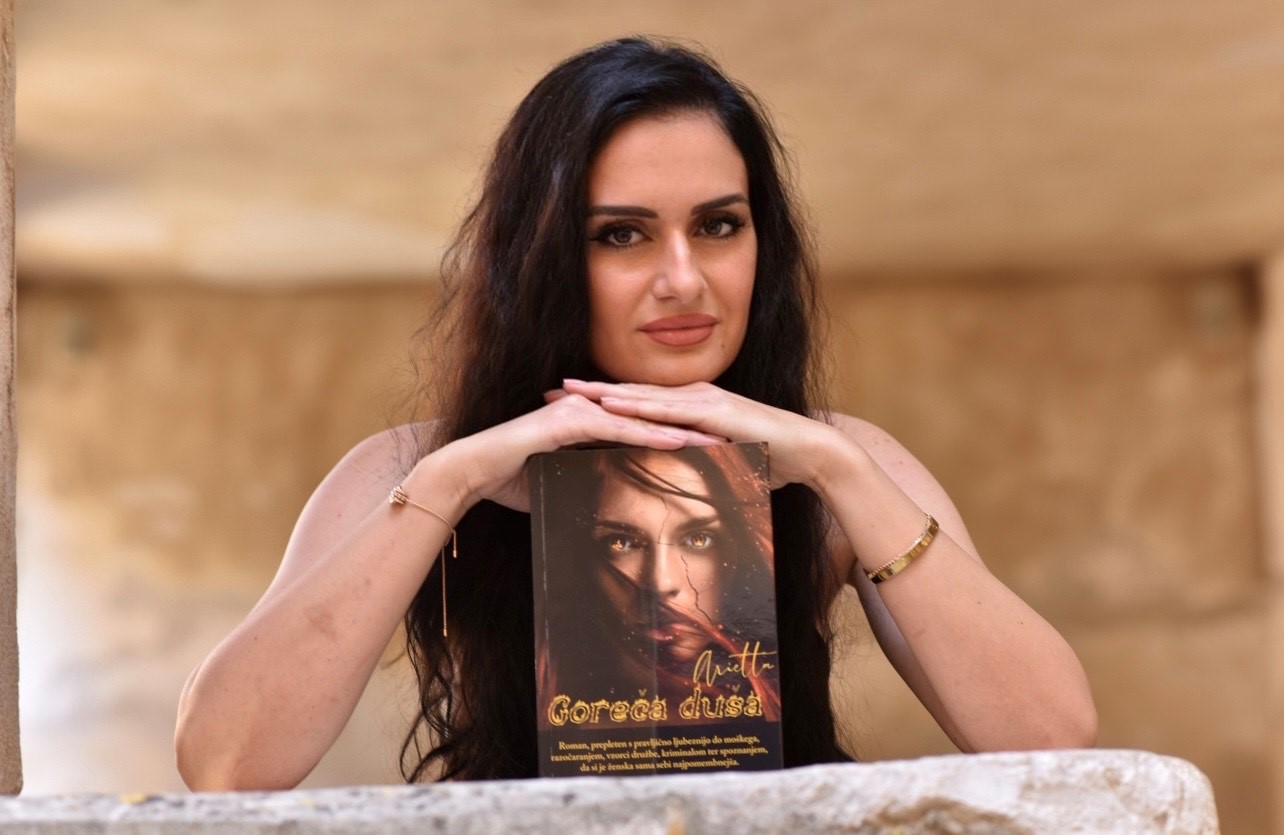 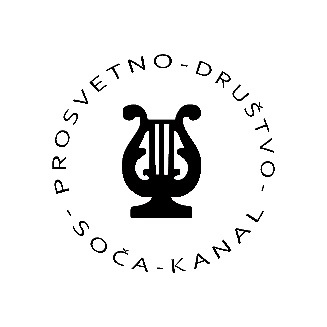 